Atnaujinta ir papildyta žinutė su nauju pavadinimu, dabar susidedanti iš 2 dalių 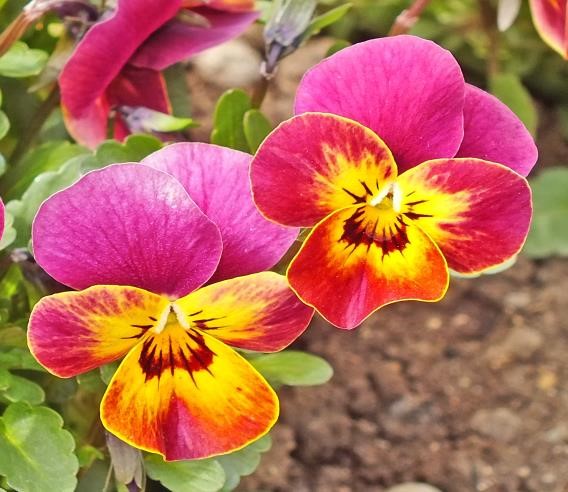 Kaip augalai ir gyvosios būtybės apgyvendino Žemę  - 1 dalis -Jūs (skelbėjas) vėl gaunate dieviškąjį šviesos žodį per mane, dangaus meilės šviesos pasiuntinį. Iš anksto paklausėte Dievo Dvasios, kokiu klausimu ji norėtų jums šiandien apsireikšti. Dabar galiu atsakyti į jūsų klausimą, kurį matau iš jo paveikslėliuose ir galiu perduoti jūsų žmogiškajai sąmonei pagal jo nurodymus, nes esate tam reikalingų aukštų vibracijų ir atsivėrėte kitai dangiškai-dieviškajai žiniai.  Dangiškoji meilės dvasia žino, kad šiuo metu jūs trokštate žinios, kuri vėl nenukryptų į savęs pažinimą, kuris, dangiškuoju požiūriu, turėtų būti labai svarbus dangaus sugrįžėlių kasdienybėje, nes tik tobulindamas būtybes žmogus kartu su savo vidine siela gali pasiekti aukštesnę kosminę sąmonę, kad priartėtų prie dangiškojo gyvenimo. Tačiau Dievas-Dvasia gali pajausti kiekvieno žmogaus situaciją iš sielos gyvenimo branduolio, taigi ir jūsų situaciją, todėl Jis supranta jus, jei dabar norėtumėte imtis kitokios pranešimo temos nei praėjusį kartą. Pastaruoju metu daugiausia iš jo gaudavote dieviškų žinučių, kuriose jis stengėsi padėti žmonėms, susijusiems su Dievu, atpažinti savo nepatrauklias ydas ir silpnybes bei tikruosius motyvus ir kaip su jo vidine pagalba juos sėkmingai įveikti. Dabar Dievo Dvasia ateina pas jus ir šiandien jums apreiškia, kaip žemėje atsirado pirmykščiai augalai, iš kurių išsivystė visa žemiškoji gyvybė, ir taip pat vis dar aprašo, ką jaučia vazoniniai augalai ir skintos gėlės, kurias jūs laikote savo gyvenamosiose ar verslo patalpose, kad jas pagražintumėte.  Pirmiausia Dievas-Dvasia paaiškina, ką jaučia augalai moliniuose vazonuose ar plastikiniuose induose, kuriuos pastatėte prie langų ar kitose gyvenamųjų ar darbo patalpų vietose. Jis taip pat aprašo, kaip Žemėje ir kitose materialaus kosmoso planetose prasidėjo augalų kolonizacija. Tačiau prašome nesijaudinti, jei jis atskleis kitų svarbių faktų, papildančių pranešimo temą, arba įterps jų tarp jų. Kartais jis tai daro todėl, kad pasiuntinio sąmonė po dvasinio tobulėjimo pagaliau pasiekė tokį lygį, kai jis gali išsamiau aprašyti aplinkybes ir atskleisti žmonijai visiškai naujas ir nežinomas žinias. Tačiau anksčiau jam tai buvo neįmanoma, nes jo antgamtinėje sąmonėje nebuvo tam tinkamos saugyklos, arba pranašas buvo nukreiptas visiškai klaidinga mąstymo kryptimi dėl neteisingų pasaulietinių ar dvasinių žinių, ir dėl šios aplinkybės tam tikros teisėtos dangiškos žinios buvo užblokuotos ir nepateko į jo žmogiškąją sąmonę.  Tik po daugelio dvasinio tobulėjimo metų, kuriam pirmiausia reikėjo naujų, teisingesnių dvasinių žinių, jam pavyko savo loginiu mąstymu ištaisyti ankstesnį klaidingą požiūrį į pasaulio, kosmoso ir dangaus aplinkybes bei dėsningus ryšius. Šį brandos procesą arba laipsnišką būties perėjimą prie aukštesnių dangiškųjų gyvenimo principų atlieka ne tik pranašas, bet ir kiekviena nežemiškoji būtybė, esanti eterinėje ar materialioje gyvenimo sferoje, kuri nori grįžti namo.  Kartais pasitaiko, kad šis pranašas per anksti baigia įrašyti žinią. Todėl dieviškasis aprašymas paveikslo kalba, kurį padedančios dangaus būtybės išverčia į skelbėjo kalbą, buvo perteiktas netobulai arba dar nepakankamai suprantamai. Todėl toje pačioje žinutėje, bet kitoje vietoje, Dievo Dvasia bando dar kartą įsigilinti į šią temą ir išplečia savo ankstesnį netobulą aprašymą. Tačiau taip pat gali būti, kad jis išsamiai apie tai papasakos vėliau, kitoje žinutėje. Tai dažniau nutinka jam perduodant ilgesnę dieviškąją žinią. Tai daugiausia tokie dieviški teiginiai, kurie "Meilės lašų" skaitytojams jau yra žinomi iš kito pranešimo, bet dar nebuvo išsamiai ir visapusiškai aprašyti. Žmonės iš savo patirties žino, kaip būna, kai dėl oro sąlygų būna daug debesuotų dienų. Būtent tada jie ilgisi šviesos ir saulės šviesos, nes jų kūno ląstelės trokšta saulės šviesos spindulių, kurie žemę pasiekia filtruojami per atmosferą ir kurie kietąsias ląstelių daleles įkrauna energija, sukuria gyvybę ir išsaugo gyvybę. Šį troškimą jaučia ir žemės paviršiuje gyvenančios būtybės, taip pat ir įvairūs augalai.  Kaip žinote, augalas yra sudarytas iš daugybės smulkių medžiagų dalelių ir turi tvarkingą vidinę ir išorinę struktūrą. Tačiau dauguma žmonių nežino, kad nuo pat augalo sukūrimo jo šaknų sistemoje buvo nedidelis kietas ir subtilus gyvybės branduolys, kurie yra magnetiniu ryšiu susiję su šviesos juosta. Subtilioji gyvybės šerdis turi kaupti šviesos energiją, kurią augalas sugeria per lapus ir stiebus. Augalas šviesos energiją sugeria nuolat, bet ypač intensyviai, kai jį tiesiogiai veikia saulės spinduliai. Šešėlyje augalas sugeria mažiau šviesos dalelių iš išorės, kurias įsiurbia eterinė šerdis ir paverstos vienpolės energijos pavidalu perduoda į kietąją gyvybinę augalo šerdį. Eterinis gyvybės branduolys palaiko nuolatinį energetinį ir informacinį ryšį su kietuoju augalo gyvybės branduoliu ir palaipsniui perduoda jam savo transformuotą energiją, tiksliai dozuojamą augalo geram klestėjimui. Kietasis gyvybės branduolys savo ruožtu perduoda iš eterinio gyvybės branduolio gautą energiją į sultis, kurios cirkuliuoja viduje iš apačios į viršų ir atgal, aprūpindamos stiebus ir lapus bei palaikydamos jų gyvybę. Taip atsitinka, kad augalas pagal programą užauga aukštesnis, išsiskleidžia į plotį, užaugina daug naujų lapų ir gali suformuoti kelis žiedus. Augalas gauna stimulą iš subtiliosios gyvybės šerdies, kurioje yra tam reikalingi atminties duomenys. Kiekviena augalų rūšis subtiliais šviesos kanalais yra sujungta su duomenų ir energijos lauku, esančiu atmosferos saugojimo sluoksniuose.  Mažuose ir didesniuose augalų atmosferos duomenyse ir energetiniuose laukuose yra iš anksto nustatytos programos, kurias jie gavo saugoti iš buvusių šio pasaulio kūrėjų - jie buvo giliai puolusios, buvusios dangaus būtybės. Viršutiniuose atmosferos sluoksniuose esantys augalų energetiniai laukai yra suderinti su nuolat tekančiomis Saulės dalelėmis, todėl juose esančios augalų programos yra nuolat aktyvios ir dėl to gali siųsti augalams Žemėje stimuliuojančius impulsus jų augimui. Kiekviename augalų genties duomenų ir energijos lauke yra informacinės augalų genties priežiūros valdymo užduotis. Augalams to ypač reikia tada, kai, pavyzdžiui, dėl prastų ir mažai energijos turinčių dirvožemio sąlygų jų kietosios medžiagos gyvybinis branduolys nebegali perduoti augalui sukauptų augimo programų, nes jo energija tampa vis mažesnė. Taip atsitinka augalams, kai jie buvo pasodinti jiems netinkamoje aplinkoje arba kai jie auga vietoje, kur giliai po žeme susidaro trikdanti vandens perėja arba teka neigiamą poveikį daranti vandens gija, arba kai jie labai susilpnėja dėl vandens trūkumo. Ankstesnės, dar eterinės Krentančios būtybės sukūrė Žemę iš tokių eterinių dalelių, kurios pagal jų užprogramuotus duomenis galėjo virsti kietomis dalelėmis. Susikūrus kietai žemei, jie minčių vaizdinių pagalba į atmosferos sluoksnius įvedė tam tikras funkcines programas, skirtas kiekvienai augalų rūšiai, visoms gyvūnų rūšims, taip pat ir vėlesniam žmogaus gyvenimui vystyti ir išsaugoti. Jie žinojo, kaip sukurti nesuskaičiuojamą daugybę materialių Saulės sistemų ir planetų, taip pat žinojo, kaip lėtai plėtoti gyvybę jų sukurtose materialiose planetose. Jie taip pat žinojo, kaip perprogramuoti subtiliąsias dangaus kūrinijos daleles, kad jos taptų kietos. Perprogramavus smulkiosios medžiagos daleles, jiems pavyko sukurti mažiausias bakterijas ir mikroorganizmus kietosiose planetose, kuriuos jie užprogramavo taip, kad po kosminio laiko eonų iš jų galėjo išsivystyti mažiausios gyvos būtybės - iš pradžių tai buvo augalai, o iš jų vėliau išsivystė mažiausi gyvūnai. Taip nesuskaičiuojamoje daugybėje materialių Saulės sistemų atsirado gyvybė, kuri vėliau išsivystė į aukštesnes materialias gyvybės formas. Jie perkėlė perprogramuotas daleles iš savo eterinių pasaulių į kietąsias planetas, kurios palaipsniui sukūrė naują gyvybės rūšį, tačiau ji buvo mažai arba beveik visai nepanaši į ankstesnę dangiškąją eterinių planetų gyvybę. Savo minties galia jie iš subtiliosios gamtos srities savo planetų mikroorganizmams perdavė mažyčius gyvybės branduolius, kuriuos skirtingai užprogramavo tolesniam žemesniųjų ir aukštesniųjų gyvybės formų vystymuisi.  Iš jų išsivystė pirmosios augalų rūšys - dumbliai, kurių dabar Žemėje yra tūkstančiai rūšių ir kurių kai kurios gali užaugti iki šimto metrų ilgio, nes jų ląstelės dalijasi be lyties. Nuo pat pradžių pirmykščiuose dumbliuose buvo keli smulkios ir kietos medžiagos gyvybės branduoliai, iš kurių planetoje turėjo išaugti įvairių rūšių augalai. Įvairios dumblių rūšys, iš kurių jūsų mokslininkai ištyrė tik kelias, sparčiai auga, yra plūduriuojantys jūros migrantai be šaknų ir dauginasi skirtingais būdais. Jie gali gyventi ne tik po vandeniu didesniame gylyje, bet ir pakrančių seklumose, taip pat sausumoje, ir yra ištvermingi, nuo oro sąlygų nepriklausomi augalai, turintys didelę maistinę vertę. Dumbliai buvo pirmapradis maistas ankstesnėms mažiausioms, o vėliau ir labiau išsivysčiusioms didesnėms gyvūnų rūšims, o dar vėliau - sukurtiems žmonėms. Tokios raidos siekė ir ankstesnieji materialių pasaulių kūrėjai.  Pirmykščių dumblių funkcija buvo neutralizuoti arba transformuoti nuodingas dujas iš žemutinės, lėtai besivystančios Žemės atmosferos (troposferos) ir palaipsniui formuoti deguonies turtingą ir gyvybei palankią atmosferą aplink Žemės planetą, kad besiformuojanti sausumos gyvybė būtų aprūpinta energingomis deguonies dalelėmis. Aukščiausioje žemės stratosferoje, kurioje beveik nėra deguonies dalelių, ankstesnės Rudens būtybės panaudojo skirtingai suprogramuotas daleles, iš kurių susiformavo keli specifines funkcijas atliekantys atmosferos sluoksniai, supantys Žemę kaip apsauginis apvalkalas. Kaip žinoma jūsų mokslininkams, dumbliai gamina daugiau deguonies nei sausumos miškai - tai turėtų paskatinti žmones susimąstyti!  Ankstesnieji šio ir kitų kietųjų pasaulių kūrėjai dumblius numatė kaip gyvybės šaltinį savo vandens planetoms ir pasitarnavo jiems kaip transformacijos menininkai, kad galėtų sukurti įvairias gyvybės rūšis ir sausumoje. Stiprūs vandenyno vėjai ilgus dumblių ūglius išplukdė į žemyną, kur jie pradėjo leisti šaknis, ir prasidėjo naujas jų gyvenimo etapas pagal iš anksto numatytas programas. Iš daugybės juose esančių gyvybės branduolių išsivystė visiškai naujos augalų rūšys ir formos, kurios auga ne tik jūsų planetoje, bet ir nesuskaičiuojamoje daugybėje kietųjų galaktikų planetų, tačiau skirtingų atspalvių, pritaikytų prie planetos klimato ir Saulės spinduliuotės intensyvumo, nukreipto į ten gyvenančius planetos gyventojus.  Kaip galite sužinoti iš trumpo Dievo Dvasios aprašymo, pirmykščiai dumbliai yra tie augalai, kurie turėjo ypatingų gyvybės sudedamųjų dalių, iš kurių palaipsniui atsirado žemiškoji gyvybė ir galėjo toliau vystytis į aukštesnes, protingesnes gyvybės formas ir galiausiai tapo įmanoma žmogaus gyvybė.  Tiems iš jūsų, kurie esate susiję su Dievu ir dabar galite dvasiškai suprasti žemiškojo gyvenimo evoliuciją, kurią jums aprašė Dievo Dvasia, bus lengviau suprasti ir galbūt dvasiškai toliaregiškai bei neribotai priimti šiuos teiginius. Tačiau Dievo Dvasia palieka kiekvienam žmogui galimybę sutikti ar nesutikti su jo teiginiais.  Iš tiesų ankstesnėms rudens būtybėms pavyko tik per žemiškąjį augalų ir gyvūnų vystymąsi sukurti gyvą žmogų, kuris anksčiau dar buvo panašus į labiau išsivysčiusią, kreivai vaikščiojančią gyvūnų rūšį. Tarp jūsų Saulės sistemos ir Žemės kūrėjų buvo atsiskyrėlių dangiškųjų būtybių, kurios kadaise įgijo daug patirties kuriant dangiškuosius pasaulius, o paskui daug prisidėjo kuriant ir formuojant nežemiškuosius pasaulius. Kai kurie iš jų vėl ir vėl įsikūnija Žemėje ir savo gyvenime buvo garsūs fizikai ir mokslininkai, kurie, padedami žemėje gyvenančių bendraminčių sielų, palaipsniui perteikė savo sukauptas sielos žinias žmogaus antgamtinėje sąmonėje. Iš jų gavote daug žinių apie materialiąsias elementariąsias daleles ir jų funkcijas, taip pat apie bakterijų ir mikroorganizmų, iš kurių kilo žemiškoji gyvybė, evoliuciją. Kai po daugelio tūkstantmečių mažiausios ir didžiausios gyvosios žemės būtybės padarė tolesnę vystymosi pažangą, o gyvūnų ląstelės ir organai jau gerai atliko savo funkcijas pagal genetines specifikacijas, to meto nežemiškos krintančios būtybės pradėjo kurti pirmykštį žmogų. Tai pavyko tik po kelių nesėkmingų bandymų, kuriems jie naudojo labai išsivysčiusią gyvūnų rūšį. Kai kurių naujagimių gyvūnų genus jie pirmiausia turėjo minties galiomis infiltruoti į genus ir vėl ištrinti nesuskaičiuojamą daugybę vaizdinių programų, o kitas vėl ištrinti, tačiau taip pat išsaugoti naujai užprogramuotas TIKRAS gijas, kad jose galėtų susiformuoti išplėstinė sąmonė. Jiems tai pavyko, nes jie ilgiau išbuvo naujagimių, labiau išsivysčiusių gyvūnų auroje. Tik tada, kai pasikeitusios gyvūnų būtybės įgijo aukštesnį intelektą ir galėjo vaikščioti stačiomis abiem kojomis, jos išdrįso pirmą kartą pabandyti sujungti save su savo sumažėjusia šviesos būtybe (siela) į naujai gimusią, į žmogų panašią būtybę. Tolesnis žmogaus vystymasis į labiau išsivysčiusią būtybę užtruko tūkstančius metų, nes ląstelės tik palaipsniui perėmė savo funkcijas organizme, nes buvo įvesta nauja genetinė informacija. Šis evoliucijos procesas vyko ne tik Žemėje, bet ir daugybėje materialaus kosmoso planetų. Šiuo metu ten gyvena nesuskaičiuojama daugybė būtybių, iš kurių daugelis beveik panašios į žmones, tačiau kitos vis dar atrodo kaip gyvūnai, nes dar nebaigtas jų kietų kūnų, kurie vieną dieną turėtų būti panašūs į dangaus šviesos būtybes, gražinimas ir tobulinimas.  Daugelis nežemiškų būtybių materialiame kosmose vis dar atrodo kaip gyvūnai, nes jų kūno ląstelės dar neįgyvendino genetinių programų. Šis procesas vyksta lėtai, nes būtybių ląstelėms pasikeisti reikia tam tikro kosminio laiko. Ląstelės pokytis fiziniame kūne turi derėti su visa užprogramuota kūno sistema, nes tik vienas genetinis pokytis gali taip stipriai sutrikdyti kūno funkcinę sistemą, kad kietos būtybės ląstelės dalelės nebesiderintų su užprogramuota planetos ir saulės spinduliuote. Tai reikštų, kad kietasis kūnas nebebūtų gyvybingas. Todėl ląstelės pokyčiai arba kietojo kūno gražinimas vyksta labai lėtai.  Kita priežastis, kodėl daugelio nežemiškų būtybių, gyvenančių kietuosiuose pasauliuose, išorinis pagražinimas nepadarė didelių evoliucijos žingsnių, yra ta, kad jų planetinis gyvenimas nebuvo pritaikytas tokiam greitam laiko bėgimui kaip Žemėje. Jie nenorėjo gyventi greitame laike, t. y. greitai bėgančiame planetos laike, kuris veda juos į skubėjimą ir disharmoniją, nes šiais greitai bėgančiais laikais žmonės tai patiria ypač skaudžiai, nes nori atlikti savo svarbiausius darbus ir pareigas per trumpą dieną, bet dėl laiko stokos negali to padaryti.  Tačiau dėl spartaus Žemės ašies sukimosi ir greitos dienos bei nakties kaitos visos žemesnės ir aukštesnės gyvybės formos Žemėje patyrė daug spartesnę materialių dalelių evoliuciją, kuri vis dėlto neturi nieko bendra su dangiškąja subtiliųjų dalelių evoliucija, nes vyksta pagal visiškai kitus dėsnius, todėl subtiliosioms dalelėms nereikia patirti laikinumo, nes tai visada vyksta kietuosiuose pasauliuose. Tai taip pat yra esminė priežastis (yra ir kitų priežasčių), kodėl žmogaus kūno dalelių evoliucija ir jo išvaizda yra daug pažangesnė nei kitų kietųjų pasaulių būtybių, kur gyvena nesuskaičiuojama daugybė skirtingos išvaizdos būtybių, iš kurių kai kurios vis dar yra panašios į gyvūnus.  Daugelis žmonių jau gavo šį įrodymą. Jie pastebėjo nežemiškas būtybes arba užmezgė su jomis kontaktą, kurios išoriškai vis dar turėjo gyvūnų bruožų. Tačiau šių nežemiškų būtybių dvasinė sąmonė ir jų technologijos kosminiu požiūriu yra tūkstančiais metų pažengusios į priekį už žmones, nes savo planetose jos dėl ilgo gyvenimo kietame kūne turi galimybę vos per vieną įsikūnijimo laiką suvokti didžiulę dalį savo žinių ir išplėsti bei patobulinti jas daugelyje gyvenimo sričių taip, kad jos pasiektų aukščiausią išsivystymo lygį, kuris įmanomas gyvenant kietųjų dalelių būsenoje. Tačiau žmogui to nepavyks padaryti per trumpą gyvenimą.  Skirtingo sąmonės lygio nežemiškos būtybės atvyksta į Žemę iš artimų ar tolimų galaktikų savo skirtingos išvaizdos kosminiais laivais ir paprastai tik trumpam apsistoja žmonių negyvenamose vietovėse. Daugelis nežemiškų būtybių nori padėti Žemės planetai, taip pat žmonėms iš aplinkos, nesikišdamos į jų žemiškąjį gyvenimą. Kiti leidžiasi į kosmoso tyrinėjimo skrydį ir nori sužinoti apie daugybės planetų, esančių skirtingose Saulės sistemose, gyventojų dizainą ir architektūrą. Tačiau yra ir tokių nežemiškų būtybių, kurios ieško tiesioginio kontakto su dvasiškai atvirais žmonėmis, kad perduotų jiems naujas įžvalgas apie gyvenimą, kurį jos pačios sukūrė savo planetose. Tačiau daugelis telepatinių perdavimų mediumistams dar nėra aukštos dvasinės ar prasmingos kokybės, nes jų sąmonė vis dar orientuota į materialų gyvenimą savo gražiai suprojektuotoje planetoje, kuris jiems vis dar labai patinka, užuot labiau orientavusis į tikrąjį subtilųjį dangiškųjų būtybių gyvenimą. Tačiau jų žinios daugeliui dvasinių naujokų gali suteikti žinių, padedančių jiems judėti dvasinio gyvenimo dangaus kryptimi.  Kaip jūs, dvasiškai orientuoti žmonės, galite iš to suprasti, ankstyvojo nuopuolio būtybės užprogramavo dabartinio žmogaus išvaizdą arba jo vertikalią kūno sandarą genuose. Tačiau išorinis žmogaus formavimas ir gražinimas užtruko be galo ilgai dėl žemiškojo-kosminio laiko tėkmės, nes ląstelėms visada reikėjo naujų genų vaizdinių programų, kurias sielos joms perduodavo reinkarnacijos metu. Šiandien žmogus pasiekė savo išorinio gražėjimo galutinį tašką, tačiau dangiškuoju požiūriu visa žemiškoji evoliucija buvo veltui, nes dabar pamažu prasidės giliai puolusių būtybių dangiškasis sugrįžimas ir kietasis gyvenimas vis labiau regresuos į nežemiškąjį.  Iš tiesų, pripažinus ir nuoširdžiai atgailaujant dėl dangui tolimų savybių ir elgesio, jūsų vidinė būtybė - tai jūsų įsikūnijusi, sumažėjusi eterinė siela fiziniame kūne, su kuria nesąmoningai palaikote nuolatinį energetinį ir informacinį ryšį, - pamažu gražės ir vieną dieną, pasitelkusi aukštesnės vibracijos šviesos energijas, atrodys tokia pat šlovinga, džiaugsminga ir apšviesta, kaip kadaise laimingai gyvenote dangiškoje būtybėje dviguboje sąjungoje. Visos už dangaus ribų esančios būtybės, net ir tos, kurių išorinį apvalkalą sudaro kieta materija, vieną dieną sugrįš į dangiškąją būtį.  Dievo dvasia savo paaiškinimais ir nurodymais nori pažadinti jūsų susidomėjimą aukštesnėmis dvasinėmis žiniomis ir kilnesniu gyvenimu, taip pat sustiprinti jūsų troškimą siekti dangiškųjų šviesos namų. Ar esate tarp tų žmonių, kurie mielai priima Jo meilės kupinus nurodymus dėl savo amžinosios gerovės ir kurie, dvasiškai persiorientavę, dabar nori pradėti arba tęsti kilnesnį gyvenimo būdą? Jei taip, tuomet dangiškoji meilės dvasia ir mes, dangiškosios būtybės, patiriame didžiulį džiaugsmą!  Kad jūs, dvasiškai orientuoti žmonės, nesuprastumėte klaidingai - tai liečia tik naujuosius "Meilės lašo" skaitytojus - Dievo Dvasia trumpai apibūdina, iš ko kilusi jūsų vidinė eterinė būtybė (siela).  Tavo ir mano pirmapradžiai tėvai, sukūrę visatą iš subtilių dalelių, kaip dviguba pora iš nuoširdžios meilės pagimdė daugybę moteriškų ir vyriškų dangaus būtybių. Tačiau jų pirmosios prokreacijos buvo labiau pakartotinis kūrimas. Mūsų pirminiai tėvai, būdami dvilypiai ir vienas kitam itin nuoširdžiai susiję, sugebėjo savo esybės gyvybės branduoliuose sukurti jėgas ir jomis mintimis magnetiškai pritraukti jau egzistuojančias daleles iš dar mažos visatos, kurias jie įterpė į savo minčių atvaizdus. Taigi, pasitelkdami minties galias, jie pamažu sukūrė subtilias būtybes, panašias į jų pačių vyrišką ir moterišką šviesos pavidalą. Tačiau norėdami atskirti savo dukteris ir sūnus, gimdymo ar kūrimo metu jie tik šiek tiek pakeitė savo veido išraišką, kuri veido bruožais šiek tiek skyrėsi nuo jų pačių šviesios būtybės.  Tik tada, kai dangaus visata gerokai išsiplėtė ir mūsų pirminiai tėvai bei jų palikuonys sukūrė daug naujų dalelių rūšių, buvo galima sukurti ir suformuoti mūsų gamtos karalystės evoliucines planetas. Nuo jų prasidėjo tolesnis skirtingai suprogramuotų elementariųjų dalelių, pirminės subtiliosios gyvybės substancijos, vystymasis. Kai kai kuriose gamtos karalystės planetose jau buvo įvairių rūšių gyvūnų, kurių dalelės jau buvo baigusios vystytis, pirminiai tėvai iš gyvūnų, turinčių mąstymo galių, sukūrė skirtingai atrodančias gamtos būtybes, kurios vis dar turėjo nedidelių išorinių skirtingų gyvūnų bruožų. Ilgą laiką evoliucionuojant gamtos karalystėse jų išorė vis labiau tobulėjo. Ten jie gavo džiugią užduotį rūpintis mineralais, augalais ir gyvūnais, kurią vykdo iki pat šios kosminės akimirkos. Kai gamtinės būtybės pasiekia galutinę savo šviesos dalelių evoliucijos būseną, kurios jos trokšta ir kuri leidžia dangiškoms dvilypėms būtybėms jas pritraukti, kad jos galėtų susilaukti dangiškos būtybės, tada dangiškos būtybės jas magnetu pritraukia į specialiai šiam tikslui sukurtas dauginimosi planetas. Tačiau prieš tai dangiškoji meilės dvasia rekomenduoja dviguboms poroms pasirinkti tokias mažas gamtos būtybes, kurios būtų šiek tiek panašios į jas savo būties mentalitetu, kad vėliau gerai derėtų tarpusavyje. Prokreacijos planetose vyksta trokštamas prokreacinis susiliejimas tarp moteriškos ir vyriškos dvigubos šviesos būtybių, kai iš širdies atiduodama aukščiausia įmanoma meilė. Tai viena iš begalės palaimingų akimirkų jų amžinajame dangiškame gyvenime. Gamtos būtybę, su kuria jie kartu planetoje gyvena ilgiau ir yra užmezgę nuoširdų ryšį, fizinio susijungimo metu šviesos pora pritraukia į jų šviesos aurą. Šio ilgesnio širdies proceso metu abi šviesos būtybės per savo gyvybės šerdį gauna papildomų šviesos jėgų iš meilės dvasios iš dangiškosios pirminės centrinės saulės, kurias mintimis nukreipia į gamtinę būtybę, į kurią taip pat patenka jų paveldėta prigimtis. Taip gamtos būtybė pamažu virsta maža šviesos būtybe. Kai intymus ir tyras prokreacijos procesas, perduodant paveldimus veiksnius, baigiasi, dviguba pora ir buvusi prigimties būtybė, jų palikuonis arba nauja maža dangaus šviesos būtybė patiria neapsakomą palaimingą nuotaiką ir šoka kartu, apkabinti ir laimingi, dėkodami dangaus meilės dvasiai už papildomas galias, gautas iš Pirminės Centrinės Saulės. Ar jau galite įsivaizduoti jų palaimą? Toks šlovingas ir palaimingas gyvenimas laukia visų sugrįžusiųjų iš dangaus! Ar jau trokštate jos? Dabar jūs sužinojote keletą žinių iš dangiškosios evoliucijos ir, palyginimui, iš žemiškosios evoliucijos. Dievo Dvasia tikisi, kad per tai galėsite geriau klasifikuoti ir suprasti ne tik materialių pasaulių ir savo gyvenimą žemėje, bet ir subtiliųjų kritimo sferų bei dangiškosios būties būtybių gyvenimą. Jūs, geros širdies, dvasiškai orientuoti žmonės, dabar iš dangiškosios Meilės Dvasios sužinojote daugiau apie žemiškojo gyvenimo evoliuciją, taip pat apie tai, kaip susiformavo materialios dalelės ir kokiu būdu ankstesnės kritimo būtybės sukūrė pirmuosius žmones. Dievo Dvasia galėjo jums tai atskleisti tik per Heroldą, nes jis gyvena be religijos. Vaikystėje jam primestas ankstesnes religines žinias jis palaipsniui visiškai atidėjo į šalį, pasitelkdamas naujas žinių sudedamąsias dalis, kurias Dievo Dvasia jam vis iš naujo siūlė logiškai persvarstyti, nes jos nebeatitiko žemiškojo gyvenimo tikrovės. Jo plačiai išsivysčiusios sielos sąmonėje vis aiškiau suvokė, kad toks netobulas ir siaubingas gyvenimas, kuris egzistuoja žemėje jau milijardus metų ir kurį žmonės nuolat patiria kančią, niekada negalėjo būti dangaus meilės dvasios ir tyros šviesos būtybių kūrinys.  Tačiau, deja, žemėje yra labai daug žmonių ir nesuskaičiuojama daugybė žemėje gyvenančių sielų nežemiškose sferose, kurios buvo religiškai suklaidintos ir vis dar gyvena dvasiškai įstrigusios kosminėje akimirkoje. Neturėdami išorinių požymių, jie negali padaryti išvados, kad šis pasaulis ir žmonės nėra kilę iš dieviškosios kūrybos, todėl jiems labai sunku priimti naują požiūrį į žemiškojo gyvenimo kilmę. Juos gąsdina baimę kurstantys religiniai dvasininkų pareiškimai, kad jie permąstytų tikrąją tikrovę ir pagaliau gyventų religiškai laisvi, turėdami savo pačių išsilavinimą apie šį pasaulį. Todėl jie nė per žingsnį nepriartėja prie dangiškojo gyvenimo. Žvelgiant iš dangaus, tai didelė tragedija Dievą tikinčiai sielai, kuri trokšta dangiškojo sugrįžimo, bet įstrigo menkoje nuopuolio šviesoje. Šis dieviškasis teiginys turėtų būti šviesus impulsas dvasiškai pabusti ir iš naujo susimąstyti tiems tikintiesiems, kurie vis dar gyvena susaistyti religijos ir iki šiol miegojo savo dvasinio dangiškojo pakilimo sielos-žmogaus sąmonėje! Iš tiesų visos jūsų planetos augalų gentys yra kilusios iš pirmapradžių dumblių, iš kurių po daugelio milijardų žemiškojo laiko metų atsirado ir smulkūs gyvūnai. Iš jų galėjo išsivystyti įvairūs didesni gyvūnai - lygiai taip pat, kaip ankstesnieji kūrėjai minčių vaizdiniais užprogramavo mažyčiuose žemiškųjų mikroorganizmų gyvybės branduoliuose, kuriuos vėliau palaipsniui išplėtė ir patobulino daugybe paveldimų papildymų. Tačiau prieš tai, kai tai įvyko jūsų planetoje, po daugelio nesėkmingų bandymų jiems vis dėlto pavyko atmosferos sluoksniuose sukurti nesuskaičiuojamą daugybę mažų ir didesnių energetinių laukų. Jais buvo siekiama kontroliuoti augalus ir gyvūnus, todėl Žemėje palaipsniui galėjo iš naujo išsivystyti daugybė augalų ir gyvūnų rūšių.  Materialiosiose planetose, kuriose gyvybės sudedamosios dalys (anglis, vandenilis, azotas, deguonis, fosforas ir siera) buvo beveik subrendusios, jau galėjo augti kai kurie augalai, o dirvožemyje ir vandenyje gyventi maži gyvūnai. Ankstyvieji planetų kūrėjai iš kitų galaktikų stebėjimų taip pat žinojo, kad jų planetoms kiltų pavojus, jei į jas atsitrenktų dideli asteroidai. Taip atsitiko todėl, kad planetų atmosferos sluoksniuose esančios dalelės, kuriose jie norėjo sukurti kietas būtybes, kad pakartotinai įsilietų į jas su savo subtiliosiomis sielomis, dalijantis dar nesusidaugino iki reikiamo skaičiaus, kad susidarytų nepermatomas apsauginis atmosferos sluoksnis, saugantis jų planetas nuo asteroidų smūgių. Apsauginis atmosferos sluoksnis, susiformavęs ankstyvuoju Žemės gyvavimo laikotarpiu, vis dar yra jūsų planetoje, tačiau dėl keleto priežasčių jis tampa vis labiau nestabilus ir pralaidus mažiems ir dideliems meteoritams, taip pat dideliems asteroidams ir Saulės dalelėms, atsirandančioms dėl dažnesnių Saulės žybsnių. Dabar jos vis dažniau ištrūksta iš Saulės, nes jos kietasis gyvybinis branduolys praranda vis daugiau energijos, o jame esantis magnetizmas tampa vis silpnesnis, todėl jis nebegali magnetiškai išlaikyti Saulės auroje esančių dalelių. Tęsinys 2 dalyje